Publicado en Antequera el 19/07/2024 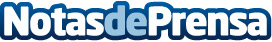 MiColchón llega a Antequera con la apertura de una nueva tiendaMiColchón, la tienda líder en descanso, llega al corazón de Andalucía, Antequera, para asegurarse de que cada noche sea una experiencia de confort absolutoDatos de contacto:Mi ColchónMi Colchón951555155Nota de prensa publicada en: https://www.notasdeprensa.es/micolchon-llega-a-antequera-con-la-apertura-de Categorias: Nacional Franquicias Andalucia Consumo Hogar Mobiliario http://www.notasdeprensa.es